 Azərbaycan Respublikası                    F.Köçərli adına Respunlika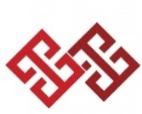 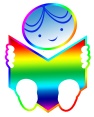               Mədəniyyət və Turizm Nazirliyi                  Uşaq Kitabxanası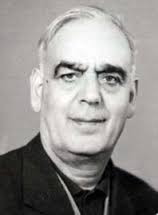 DAĞ UCALIĞINDA DURAN SƏNƏTKARƏLİ VƏLİYEV - 110BAKI -2016ƏSƏRLƏRİLatın qrafikası iləBudağın xatirələri. I kitab. - Bakı : İrfan, 2012. - 448 s. ; Budağın xatirələri. II kitab. - Bakı : İrfan, 2012. - 492 s. Kiril qrafikası ilə	Əsərləri : 6 cilddə. I cild : hekayələr. - Bakı : Azərnəşr, 1968. - 475 s. Əsərləri : 6 cilddə. III cild : povest, hekayələr və roman. - Bakı : Azərbaycan Dövlət Kitab Palatası, 1969. - 456 s. Seçilmiş əsərləri : 6 cilddə. IV cild : Çiçəkli : roman. - Bakı : Azərbaycan Dövlət Kitab Palatası, 1970. - 478 s. Əsərləri : 6 cilddə. V cild : povestlər : Gülşən. Ürək dostları. - Bakı : Azərbaycan Dövlət Kitab Palatası, 1970. - 538 s. Əsərləri : 6 cilddə	VI cild : Turaclıya gedən yol : roman. - Bakı : Azərbaycan Dövlət Kitab Palatası, 1970. - 471 s. Seçilmiş əsərləri : 2 cilddə. II cild : Gülşən. Ürək dostları. - Bakı : Azərnəşr, 1960. - 563 s. Anaqız : hekayələr. - Bakı : Azərnəşr, 1965. - 335 sBir cüt tərlan : Povestlər. - Bakı : Gənclik, 1968. - 315 sBudağın xatirələri. I və II kitab : Budağın xatirələri : Roman. - Bakı : Gənclik, 1974. - 646 sQarabağda qalan izlər : roman və povest. - Bakı : Gənclik, 1977. - 534 s.Qəhrəman : roman. - Bakı : Gənclik, 1983. - 320 s.Qənirsiz gözəl : povestlər və hekayələr. - Bakı : Gənclik, 1979. - 328 s.	Narahat adam : Roman, povest və hekayə. - Bakı : Gənclik, 1978. - 312 s. Ötən günlər : roman və povestlər . - Bakı : Gənclik, 1981. - 463 s.  Samavar tüstülənir : povest və hekayələr. - Bakı : Gənclik, 1971. - 331 s. Turaclıya gedən yol : roman. - Bakı : Gənclik, 1980. - 456 s. Ürək dostları : roman.  - Bakı : Gənclik, 1956. - 279 s. - kiril əlifbası iləYeni həyat : hekayələr. - Bakı : Gənclik, 1975. - 208 s.    Zamanın ulduzları : Povestlər və hekayələr. - Bakı : Azərnəşr, 1976. - 456 s. Zəngəzur qartalları : Xatirələr. - Bakı : Gənclik, 1970. - 282 s.Uşaqlar üçün yazılmış əsərlərDəmirçinin taleyi : hekayə // Əsgərli F. Azərbaycan uşaq ədəbiyyatı. - B. : Pedaqoji Universitet, 2012. - S. -S. 281-287.  Kiril qrafikası iləBir cüt ulduz : Hekayələr. - Bakı : Gənclik, 1967. - 76 s. – Mündəricat : Arzunun paltarları ; Oğru pişik ; Fərhad bağçaya gedir ; Nənənin söhbətləri ; Səlimin oyuncaqları ; Quş yuvası.Əziz nəvələrimə : Hekayə və nağıllar. - Bakı : Azərnəşr, 1964. - 79 s. Hekayələr . - Bakı : Uşaqgəncnəşr, 1953. - 163 s. Madarın dastanı : Kiçik yaşlı məktəblilər üçün. - Bakı : Gənclik, 1988. - 37, [3] s. : şək. Madarın dastanı : Xalq nağılı əsasında işlənilmişdir. - Bakı : Uşaqgəncnəşr, 1955. - 44 s. Nənənin söhbəti : hekayə // Əsgərli F. Azərbaycan uşaq ədəbiyyatı. - B. : Pedaqoji Universitet, 2012. - S. 287-290.Uşaqlara sovqat : hekayə və nağıllar. - Bakı : Uşaqgəncnəşr, 1962. - 120 s. – Mündəricat : Aqil babanın dedikləri ; Təzə qonaqlar ; Sarı qız ; Səlimin dostları.DÖVRİ  MƏTBUATDAAnanın sözünə qulaq as // Göyərçin. - 2010. - № 10. - S. 4,5. – Hekayə ilk dəfə 1961-ci il jurnalın 10-cu sayında nəşr edilmişdir. Babanın sevimli valı // Göyərçin. - 2012. - № 11. - S. 8-9. Baldırğan suyu : hekayə // Savalan. - 2012. - 6-9 aprel. - № 22. - S. 3. Sürmənin nadincliyi // Savalan. - 2012. - 24 - 26 aprel. - № 27. - S. 2. HAQQINDAKİTABLARDAƏlioğlu M. 	Nəsrimizdə qadın azadlığı problemi : 30-cu illər // Darıxan adamlar. 2 cilddə. - B. : Təhsil, 2009. – C. I. - S. 367-380. – Məqalədə Əli Vəliyevin yaradıcılığına da yer verilib.Əlioğlu M.  Atalar və oğullar : klassik dramaturgiyaya baxış // Darıxan adamlar. 2 cilddə.  - B. : Təhsil, 2009. – C.I. - S. 535-772. – Məqalədə Əli Vəliyevin yaradıcılığına da yer ayrılıb.Əsgərli F. Əli Vəliyev  (1901-1983) : haqqında və əsərlərindən nümunələr  // Azərbaycan uşaq ədəbiyyatı. - B. : Pedaqoji Universitet, 2012. - S. 280-290.  Hacızadə N. Hər dəfə onu xatırlayanda : Xalq yazıçısı Əli Vəliyev haqqında // Yada düşdü. - B. : Araz, 2008. - S. 28-40. Namazov Q. 1945-1960-cı illərdə uşaq ədəbiyyatı  // Azərbaycan uşaq ədəbiyyatı. - B. : Bakı Universiteti nəşriyyatı, 2007. - S. 272-284. Şixli İ. Əli müəllim // Namərd gülləsi. – B. : Yazıçı, 1991. – S. 211-229.DÖVRİ  MƏTBUATDABaxış E. Əli Vəliyev haqqında bildiklərim, eşitdiklərim  // Yada düşdü. - 2012. - № 3. - S. 44-46. Elburs Ş. Xalqın bağrından qopan səs : Əli Vəliyev 110  // Ədəbiyyat qəzeti. - 2011. - 11 fevral. - № 5. - S. 2;4. Hüseynoğlu S. Mən atamın qızıyam : qızı Sevil xanım atası Əli Vəliyev haqqında  // Ədəbiyyat qəzeti. - 2009. - 4 sentyabr. - S. 1-2. Xalq yazıçısı Əli Vəliyev // Yada düşdü. - 2014. - № Yanvar/Fevral. - S. 41-44. Xəlilzadə F. Dağ ucalığı : Əli Vəliyev - 110 // Mədəniyyət. - 2011. - 23 dekabr. - № 95. - S. 13. ; Kaspi. - 2011. - 31 dekabr - 2 yanvar. - № 221. - S. 19. Xəlilzadə F. Qibləsi kənd idi : Əli Vəliyev-110  // Azərbaycan. - 2011. - 26 fevral. - № 45. - S. 7. Xəlilzadə F. Silsilə romanlar müəllifi : Əli Vəliyev haqqında // Mədəniyyət. - 2010. - 15 dekabr. - N 88. - S. 13. Mən atamın qızıyam : S.Hüseynoğlunun Əli Vəliyevin qızı Sevil xanımla müsahibəsindən // Ədəbiyyat qəzeti. - 2011. - 30 dekabr. - № 48/52. - S. 3. F.Köçərli adına RespublikaUşaq KitabxanasınınMəlumat Biblioqrafiya ŞöbəsiTərtibçi: Əhmədova  Sevil